                                      COCKENOE-DE-LONG   ISLAND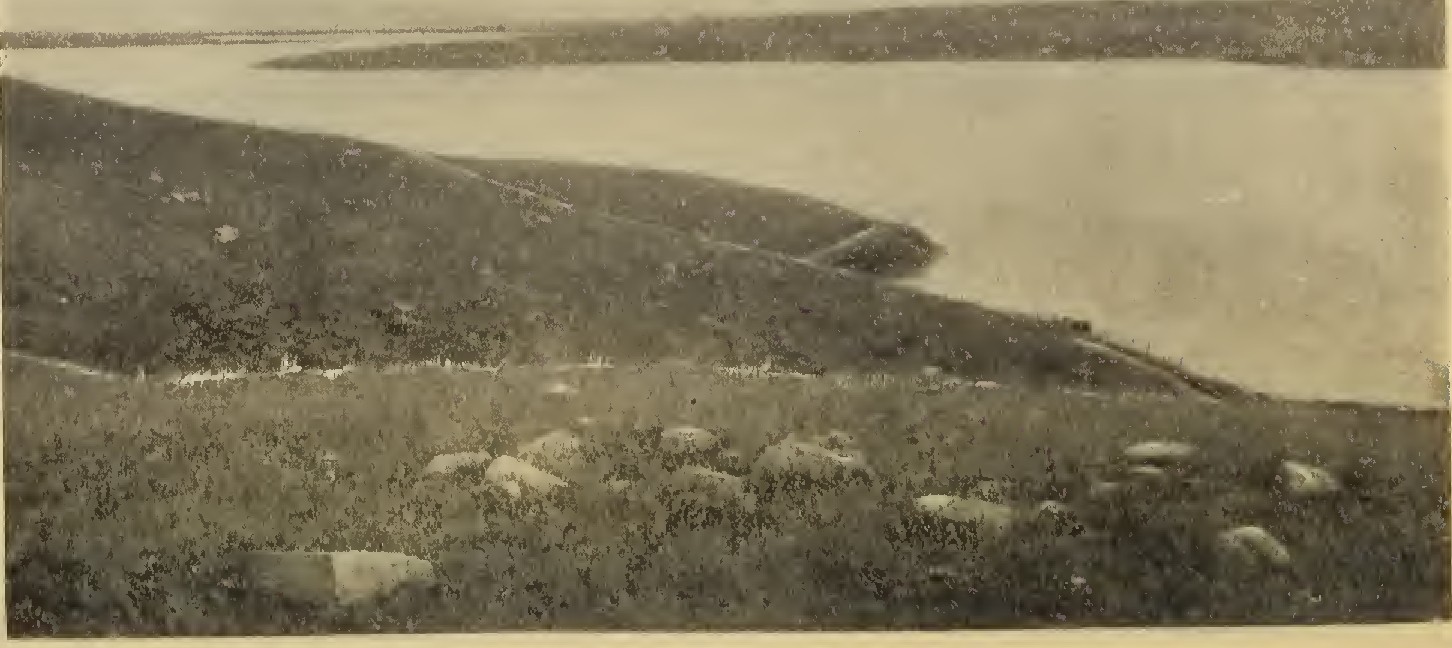 INDIAN GRAVES ON FORT HILL,  MONTAUK                           JOHN  ELIOT'SFIRST INDIAN TEACHER AND   
                  INTERPRETER                       COCKENOE-DE-LONG ISLAND                                               AND                    The Story of His Career from the Early Records                                             BY	                       WILLIAM WALLACE TOOKER
           Member of the Long Island Historical Society, 
          Anthropological Society of Washington, etc., etc." He was the first that I made use of to teach me wordsand to be my interpreter."-Eliot's Letter, 2, 12,  1648.                                           NEW YORK                                          FRANCIS P. HARPER                                                  1896COPYRIGHT, 1896,

               ByFRANCIS P.  HARPER.RESPECTFULLY DEDICATED TO THE  OFFICERS  AND  MEMBERS OF THE SUFFOLK COUNTY (N. Y.) HISTORICALSOCIETY BY YOUR FELLOW MEMBERWILLIAM WALLACE  TOOKER.INTRODUCTION.This little work is a  brief  resume  of  the 
career of  an Indian of  Long Island, who, from 
his exceptional knowledge of the English lan­ 
guage, his traits of character, and strong per­ 
sonality, was recognized as a valuable coadjutor 
and interpreter by many of our first English 
settlers. These personal attributes were also 
known and appreciated by the inhabitants of 
some parts of Connecticut and Massachusetts, by 
the Commissioners of the United Colonies of 
New England, and by  the  Governor  of  the 
Colony of New York, all of whom found occa­ 
sion  for  his services in  their transactions with 
the Indians. The facts which I shall present in 
their chronological order, and the strong circum­ 
stantial evidence adduced therefrom, will indi­ 
cate the reasons why I have unraveled the
             viiviii	Introduction.
threads of this Indian's life from the west of the 
past, and why the recital of his career should be 
the theme of a special essay, and worthy of a 
distinctive chapter  in  the  aboriginal, as  well as 
in the Colonial, history of Long Island.
WILLIAM WALLACE  TOOKER.
SAG HARBOR, L. I., March, 1896,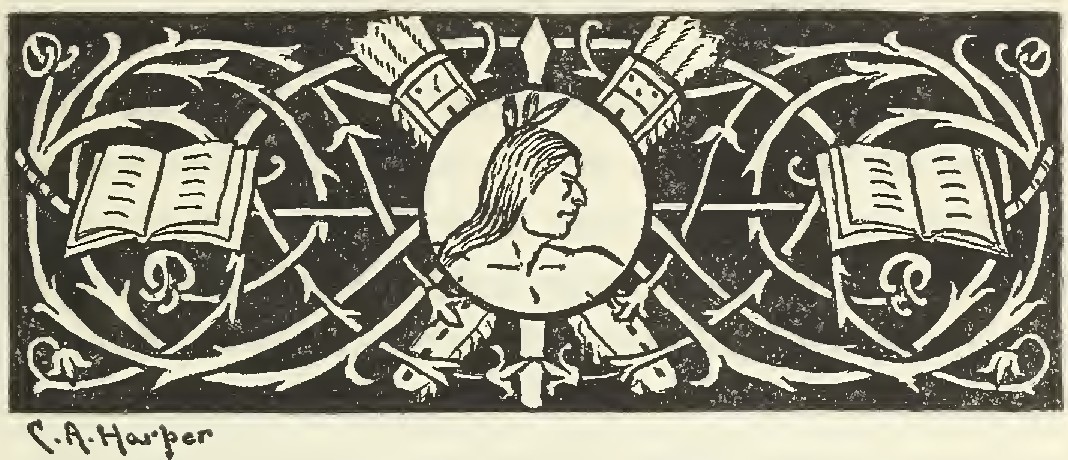                      COCKENOE-DE-LONG ISLAND.THE victory of Captain John Mason and 
Captain John Underhill over the Pe­ 
quots on the hills of  Mystic, in 1637, inits results was far greater than that of Welling­ 
ton on the field of Waterloo. This fact will 
impress itself in indelible characters on the 
minds of those who delve into the historical 
truths connected with the genesis of our settle­ 
ments, so wide spreading were the fruits of this 
victory. As the native inhabitants of the eastern 
part of Long Island and the adjacent islands 
were subjects of, and under tribute to, these10	          Cockenoe-de-Long Island.
dreaded Pequots,1 they were more or less dis­ 
turbed by the issues of the after conflicts which 
ensued in hunting  out  the  fleeing  survivors. 
But as two of the Long Island Sachems, Yoco, 
the Sachem of Shelter Island, and Wyandanch, 
the Sachem of Montauk, through the mediation 
of their friend Lion Gardiner came three days 
after the fight, and placed themselves under the 
protection of the victors,2 and, as the latter with 
his men assisted Captain Stoughton during the 
finale at the " Great Swamp," 3 beyond New 
Haven, they did not feel  the effects so severely 
as did the immediate allies of the Pequots.
1" The Pequots were a very warlike and  potent people about forty 
years since, (1624) at which  time they were in  their meridian.  Their 
chief Sachem held dominion over divers petty Sagamores, as over part of
 Long Island, over the Mohegans, and over the Sagamores of Quinapak, 
yea, over all the people that dwelt on  Connecticut  river, and over some 
of the most southerly inhabitants of the Nipmuk country about Quina­ 
bang."- Gookin's History.    Gardiner's Relation of the Pequot Wars (Lion Gardiner and his Descend­ 
ants, by C. C. Gardiner, 1890) :  "Then said he, (Waiandance) I  will go 
to my brother, for he is the  great Sachem  of  Long Island, and if  we 
may have peace and trade with you, we will give you tribute as we did 
the Pequits."2 Relation of the  Pequot Wars (Lion  Gardiner  and his Descendants, 
by C. C. Gardiner, 1890), p. 17.
   3 Ibid., pp. 17, 18. Cockenoe-de-Long Island.	11
Many of the younger Indians captured  in  this 
war, especially those taken in Connecticut, were 
carried  to  Boston, and  there  sold  into slavery, 
or distributed around the country into a limited 
period of servitude4-a period generally termi­ 
nating when  the  individual  so  bound  had 
arrived at the age of twenty-five.Among those so captured and allotted was a 
young Indian of Long Island, who became a 
servant in the family of a prominent citizen of 
Dorchester, Mass.,5 a sergeant in the same war, 
and therefore possibly his captor. This young 
Indian having  been  a  native  of  Long  Island, 
and on a visit, was perhaps a reason why he was 
detained in the colony, for the young male 
Pequots, we are told, were all expatriated. 6
4 Morton's New England's Memorial, 1669, Reprint 1855, p. 131: 
"We send the male children to Bermuda  by Mr. William Pierce, and 
the women and maid children are disposed about in the towns."5 "Richard  Collacot was a prominent man in Dorchester.  He had been
 a sergeant in the Pequot War, and held also at various times the offices 
of Selectman and of Representative." In 1641, with two associates, he 
was licensed by the Governor of Massachusetts, to trade with the Indians, 
also to receive all wampum due for any tribute from Block Island, Long 
Island Pequots or any other Indians.-Archreologia Americana, vol. vii. 
pp. 67, 434.6 New England's Memorial, 1669. Reprint 1855, p. 131.             12               Cockenoe-de-Long  Island.  In proof of these findings of fact we have the 
testimony of  the  Rev. John  Eliot, than whom 
no one is  better  known for his labors in behalf 
of the spiritual welfare of the Indians of eastern 
Massachusetts, and for his works in their lan­ 
guage, including that monumental work which 
went through two editions, Eliot's Indian Bible. 
It  is  thought  that  Eliot  began  his  study  of 
the Indian language about 1643, but it is possi­ 
ble that he began much  earlier.  In  a  letter 
dated February 12, 1649 (2-12-48), he wrote:  "There is an Indian living with Mr. RichardCalicott of Dorchester, who was taken in the 
Pequott warres,  though  belonging  to  Long 
Island.     This  Indian  is ingenious,  can read, and 
I taught him to write, which he quickly learnt, 
though I  know  not what  use  he now maketh  of 
it.    He  was the first that I made use of to teach 
me words, and to be my interpreter."  At the end of his Indian grammar (printed at 
Cambridge in 1666) Mr. Eliot  gives  us  an 
account of his method of learning  the language 
and some more information in regard  to  this 
young Long Island Indian. He writes: " I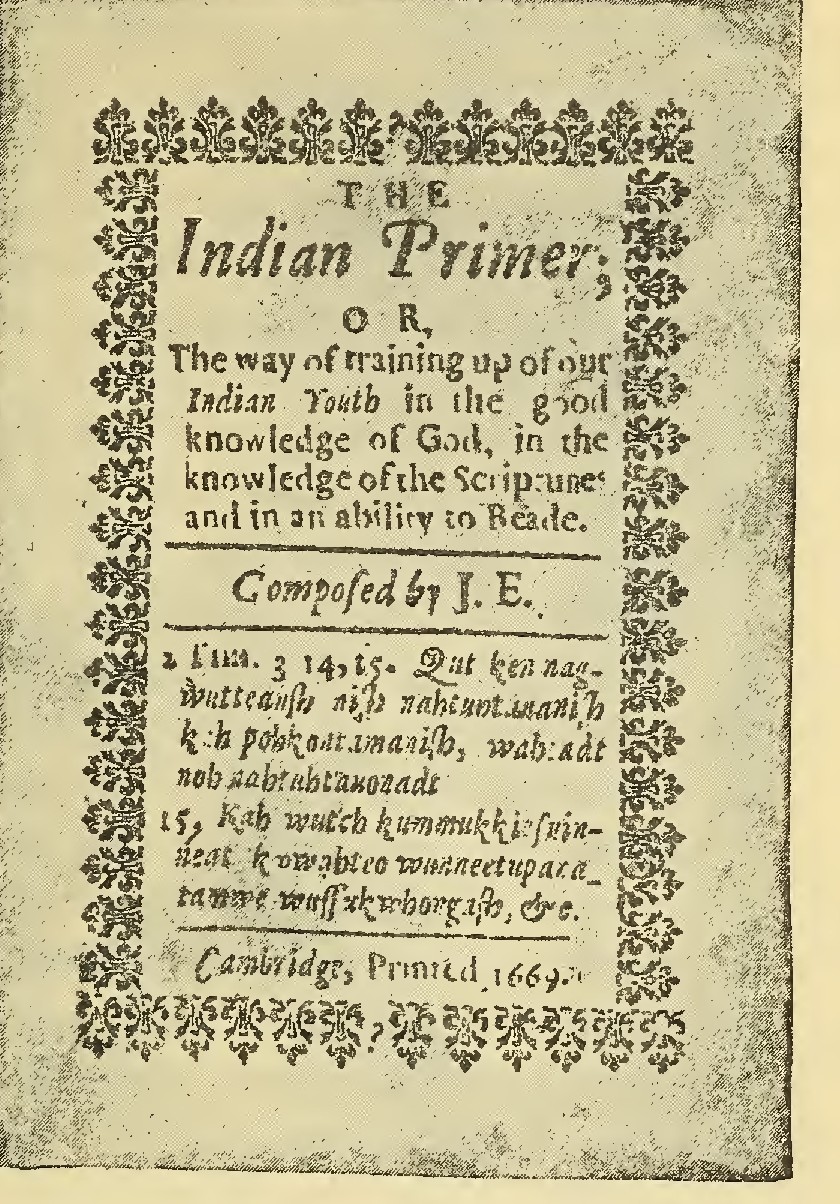 FAC·SIMILE OF THE  TITLE-PAGE OF THE  PRIMER OF 1669,                Cockenoe-de-Long Island.          13
have now finished  what I shall  do at  present; 
and in a word or two to satisfie the prudent En­ 
quirer how I found out these new ways of gram­ 
mar, which  no  other  Learned  Language  (so 
farre as I know) useth; I thus inform him: God 
first put into my heart a compassion over their 
poor souls, and a desire to teach them to know 
Christ, and to bring them into  his  kingdome. 
Then presently I found out, (by Gods wise 
providence) a pregnant witted young man, who 
had been a servant in an English  house, who 
pretty well  understood  our  Language,  better 
than he could speak it, and well understood his 
own Language,  and  hath  a  clear  pronuncia­ 
tion;  Him I  made  my Interpreter.  By his  help
 I translated the Commandments, the  Lords 
Prayer, and many Texts of Scripture: also Icompiled both exhortations and prayers by his 
help, I diligently marked the difference of their 
grammar from ours ; when I found the way of 
them, I would pursue a Word, a Noun, a Verb, 
through all the  variations  I  could  think  of. 
We must sit still and look for Miracles; up, and 
be  doing, and  the   Lord  will  be  with  thee.14	    Cockenoe-de-Long Island.
Prayer and pains through Faith in Christ Jesus, 
will do anything."In 1646 Mr. Eliot began to preach to the 
Indians in their own tongue.  About  the middle 
of September he addressed a company of the 
natives in the wigwam of Cutshamoquin, the 
Sachem of Neponset, within the limits of Dor­ 
chester.    His   next  attempt  was  made  among 
the Indians of another place, "those  of  Dor­ 
chester mill not  regarding any such thing."   On 
the 28th of  October  he  delivered  a  sermon 
before a large number assembled  in  the  prin­ 
cipal wigwam of a chief named Waban, situated 
four or five miles from  Roxbury, on  the  south 
side of the Charles  river, near Watertown mill, 
now in the township of Newton.  The  services 
were commenced with prayer, which, as Mr. 
Shepard relates,  '' now was in English, being not 
so farre acquainted  with  the  Indian  language as 
to expresse our hearts herein  before  God  or 
them." After Mr. Eliot had finished  his  dis­ 
course,  which   was  in  the   Indian  language,  he 
''asked them if they  understood  all that which 
was already spoken, and whether all of them inCockenoe-de-Long Island.	15the wigwam did understand, or onely some few? 
and they answered to this question with mul­ 
titude of voyces, that they all of them did under­ 
stand all that which was  then  spoken to them." 
He then replied to a number of questions which 
they propounded to him, "borrowing now and 
then some small helpe from the Interpreter whom 
wee brought with us, and who could oftentimes 
expresse our minds more distinctly than any of us 
could." Three more meetings were held at this 
place in November and December of the same 
year, accounts of which are given by the Rev. 
Thomas Shepard in the  tract, entitled, The Day­Breaking, if not the Sun-Rising of the Gospellwith   the	Indians	in	New	England,	Lon­ 
don,  1647.	 I have quoted these letters and 
remarks from the interesting  notes  on  John 
Eliot's life, contributed to Pilling's Algonquian 
Bibliography,7 by Mr. Wilberforce Eames of the 
Lenox Library, New York.As Mr. Eliot in the foregoing letters  has 
testified to what extent he was indebted to this 
young Indian, there can arise no question what­ 
ever as to the great influence which the
7 Pp. 176, 117.16                    Cockenoe-de-Long Island.
instruction and information thus obtained must 
have had on his subsequent knowledge of the 
Indian  language.  It also  indicates  how  close 
an affinity and how little dialectical difference 
existed between the language spoken by the 
eastern Long Island Indians and that of the 
Natick or Massachusetts Indians to which his 
works are credited. In fact,  the  identity 
between these two dialects is closer than exists 
between  either of  them and  the  Narragansett 
of Roger Williams, as  can  be  easily  proven 
by comparison. Again, Eliot, in his grammar 
twenty years afterward, as I have before quoted, 
by so confessing his obligation to his young 
teacher to the total exclusion of Job Nesutan, 
who took his place,8 shows how he appreciated 
the instruction first imparted. Eliot having 
written, in the winter of 1648-49, that he taught8 Eliot wrote October 21,  1650:  "I   have  one already who can  write, 
so that I can read his writing well, and he (with some paines and teaching) 
can read mine." The native here referred to was, without doubt, Job 
Nesutan, who had  taken the  place of  the  Long Island Indian, Eliot's 
first instructor in the language.  He is mentioned  by Gookin in the 
History  of  the  Christian  Indians  as  follows: "In  this expedition 
[July, 1675] one of our principal soldiers of the  praying Indians was 
slain, a valiant and stout man named Job Nesutan; he was a very good     Cockenoe-de-Long Island.              17this Indian how to read and to write, which he 
quickly learned, though  he knew  not  what  use 
he then made of the knowledge, it becomes 
apparent to all that he had then  departed,  to 
Eliot's great regret, from the scene of  Eliot's 
labors in Massachusetts; and, as seems to have 
been the case, had returned to the home of his 
ancestors on  Long  Island  sometime  between 
the fall of 1646, when he was with Eliot in 
Waban's wigwam, and the winter of 1649, when 
Eliot wrote.9 Whether  his  time  as  a  servant 
had expired, or whether he longed for the 
country of his youth and childhood, we perhaps 
shall never learn.  At this point the interesting question arises, 
Can we identify any one of the Long Island 
Indians of  this period with the  " interpreter" or 
"pregnant witted young man" of John Eliot?
linguist in the English tongue, and was Mr. Eliot's assistant and inter­ 
preter in his translations of the Bible, and other books of the Indian 
language."-Bibliography of the Alqonquian Language; Pilling (Eames's 
Notes, p. 127).9 In the summer of 1647 Eliot visited some more remote Indians about 
Cape Cod and toward the Merrimack river, where he improved the 
opportunity by preaching to them.  It is probable  that  about  this time 
his interpreter left Dorchester.18              Cockenoe-de-Long Island.
Here it must be conceded that the evidence is 
entirely circumstantial and not direct; but withal
 so strong and so convincing as to make me a 
firm believer in its truth, as I shall set it forth 
before you.   I shall begin my  exposition  with the Indian 
deed  of  the  East  Hampton  township,  dated 
April 29, 1648,10 where we find, by the power 
acquired by the grantees from the Parrett mort­ 
gage of 1641,11 that Thomas Stanton made a 
purchase from the Indians for Theophilus Eaton, 
Esq., Governor of the  Colony  of  New  Haven, 
and Edward Hopkins, Esq., Governor of the 
Colony  of  Connecticut,  and  their   associates 
"for all that  tract  of  land  lyinge  from  the 
bounds  of  the  Inhabitants   of   Southampton, 
unto the East side of Napeak, next unto Meun­ 
tacut high land, with the whole breadth from10 East Hampton Records, vol. i.  pp.  3,  45;  Chronicles  of  East 
Hampton ; p. 113.11Thompson's History of Long Island, vol. ii. p. 311, 312, 313. The 
rights acquired by this mortgage are very explicit, and  began  as  soon 
the same was sealed and delivered. Its bearing on the purchases from the 
Indians by the Colonies of Connecticut seems to have been overlooked 
by all our historians. Cockenoe-de-Long Island.             19
sea to sea, etc.," this conveyance is signed by 
the  four  Sachems   of   Eastern   Long    Island-to 
wit: Poggatacut,12 the Sachem of Munhansett; 
Wyandanch,13 the Sachem of Meuntacut; Momo­ 
weta,14 the Sachem  of  Corchake;  Nowedonah,15 
the Sachem of Shinecok, and their marks are 
witnessed  by  Cheekanoo,  who   is   thereon  stated 
to have been "their Interpreter." 16
12   This is the  only instance  in the early records of Long Island wherewe find the old Sachem of Shelter Island called  Poggatacut.   I  believe it 
to have been rather the name of a place where he lived, either at CocklesHarbor, or on Menantic Creek, Shelter Island.    Poggat-ac-ut = Pohqut­ack-ut, "at the  divided or double  place." Cockles  Harbor is protected 
on the north by two Islands, which  during  low  tides are one Island,  It 
was probably the sheltered  condition of this harbor which gave the island 
its Indian name as well as its English, It was at this locality that Govert 
Loockmans purchased two geese from the chief Rochbou [Yoco] in 1647.-- Colonial History of New York, vol. xiv. P. 94. 
  13 Wyandanch = Wayan-taunche, "the wise speaker or talker."14 Momoweta = Mohmd-wetuo, " he gathereth or brings together in hisHouse."
15 Nowedonah = N'owi-donoh, "I    seek  him," or"   I go to seek him."This Sachem was formerly called Witaneymen or Wemagamin, and he 
probably changed his name when he went to spy out the enemies of the 
Dutch in 1645 (Colonial History of New York, vol. xiv. p. 60), see also Thompson's Long Island, vol. i. p. 365, Plymouth Colonial Records, vol.ix. p. 18, where he is called Weenakamin, i. e., "bitter berry."16 The original of this deed has been  stolen  from  the Town  Clerk's 
office at East  Hampton; consequently,  I am unable to verify the spelling 
of these names. On some copies of this deed .this name is printed20	Cockenoe-de-Long Island.
  Here we find confronting us, not only a re­ 
markable, but a  very  unusual  circumstance,  in 
the fact that an Indian of Long Island, who  is 
called "Cheekanoo," is acting  as an  interpreter 
for these four Sachems, together with Thomas 
Stanton,17 another well-known interpreter of the 
Colonies, as an intermediary in making the pur­ 
chase.   It  is  very  clear  to  me, and  I  think  it 
will be to all, that if this Indian was sufficiently 
learned  to speak  English, and  so  intelligent   as 
to act as an interpreter, with all such a qualifi­ 
cation would indicate, in  r 648, the year  before 
Eliot commended his ingenious teacher,  and 
within the time he seems to  have  returned  to 
Long Island, he must have acquired his knowl­ 
edge  from  someone who  had  taken  great pains 
in bestowing it, and that  one  must  have  been 
John  Eliot.   We   have   found  that  Eliot  does 
not mention him  by  name  in  existing  letters; 
but, as before quoted, simply calls him his "In-
Chectanoo;  an  evident  error, for in no other instance do I  find  the  k 
 in his name replaced by a t.17 See Filling's Algonquian Bibliography (pp. 396, 397), for  a  brief 
sketch of Thos,  Stanton's career  as an  Interpreter  to  the  Commissioners 
of the United Colonies of New England.       Cockenoe-de-Long Island.               21
terpreter"; therefore, let us learn how a transla­ 
tion of his Long Island appellation will bear on 
this question.  This name, Cheekanoo, Cockenoe, Chickino, 
Chekkonnow, or Cockoo,--no matter  how varied 
in the  records  of  Long  Island  and  elsewhere, 
for every Town Clerk or Recorder, with but a 
limited or no knowledge of  the  Indian  tongue 
and its true sounds, wrote down the name as it 
suited him, and seldom twice alike even on the 
same page,-finds its parallel sounds in the Mas­ 
sachusetts of both Eliot and Cotton, in the verb 
kuhkinneau, or kehkinnoo, "he marks, observes, 
takes knowledge, instructs, or  imitates";18 
hence, "he   interprets," and therefore  indicating 
by a free translation "an interpreter or teacher"; 
this word in its primitive form occurs in all dia­ 
lects of the same linguistic family-that is, the 
Algonquian-in an infinite number of com-18 The root kuhkoo or kehkoo, has simply  the  idea  of  "mark" or a 
"sign," which in Algonquian polysynthesis is modified according to its grammatical affixes, and the sense of the passage used, when  translated 
into an alien tongue. But it must be remembered, however, that its 
primary meaning was never lost to an Indian-a fact well known to all 
students of Indian linguistics.22                  Cockenoe-de-Long Island.
pounds, denoting "a scholar; teacher; a thing 
signified; I say what he says, i. e., repeat after 
him," etc.19  These I may call inferential marks by the 
wayside, and with what is to follow are surely 
corroborative evidence strong enough to enable 
me to assume that I am on the right  trail, and 
that "Cheekanoo" and John Eliot's young man 
were one and the same individual. In its ac­ 
ceptance it becomes obvious that he must have 
been so termed before the date of the East 
Hampton conveyance, while still with Eliot in 
Massachusetts. Indian personal names were 
employed to denote some remarkable event in 
their lives, and having been a teacher and an 
interpreter of Eliot's, and  continuing  in  the 
same line afterward, which gave him greater 
celebrity, it was natural  that  he should  retain 
the name throughout his life.   A little over two weeks after the East Hamp­ 
ton transaction, by a deed dated May 16, 164820
19 Compare the various derivates from the Nipissing (Cuoq) kikina and 
kikino: Otchipwe (Baraga) kikino; Cree (Lacomb) okiskino; Delaware 
(Zeisberger) kikino, etc.
20  Book of Deeds, vol. ii. p. 210, office of the Secretary of State, Albany,Cockenoe-de-Long Island.	23(0. S.), Mammawetough, the Sachem of Cor­ 
chauge, with the possible assistance of our inter­ 
preter, who, it seems to me, could not have been 
dispensed with on such an occasion, conveys 
Hashamomuck neck-which included all the land 
to the eastward of Pipe's  Neck creek, in South­ 
old town, on which the villages  of  Greenport, 
East Marion, and Orient  are  located, together 
with Plum  Island-- to  Theophilus  Eaton, 
Stephen Goodyeare, and Captain  Malbow  of 
New Haven.   This is known as the  Indian deed 
for the "Oyster Ponds," and while Cheekanoo's 
name does not appear on  this  copy  of  a copy, 
for the original has long been lost, it is possible 
that it may be  disguised in  the name of  one of 
the witnesses, Pitchamock.   While we may inf er  from the  foregoing docu­ments that his services must have been neces­ 
sarily in constant demand by  the  colonists  in 
their interviews  with  the  natives,  during  the 
four years following the making of  these deeds,N. Y. A copy of this deed, from a contemporary copy made by Richard 
Terry, then on sale at Dodd & Mead's, New York, was contributed to the 
Greenport Watchman by Wm. S. Pelletreau, June 6, 1891.24                     Cockenoe-de-Long Island.
we do not find him again on record until  Febru­ 
ary 25,  165221 (0.  S., February  15, 1651), when 
he is  identically  employed  as  at  East  Hamp­ 
ton, by the proprietors of Norwalk,  Conn., 
probably on the recommendation of the au­ 
thorities  at  New  Haven ;  and  his  name  ap­ 
pears  among  the   gran tors,  in  two  places  on 
the Indian deed for the Norwalk plantation as 
"Cockenoe-de-Long Island." But, as he did not 
sign the conveyance, it shows that he had  no 
vested rights therein, but simply acted for the 
whites  and   Indians as  their interpreter. From 
the possible fact that he perhaps erected his 
wigwam there during this winter and spring of 
1651-52, thus  giving  it  a  distinctive  appella­ 
tion, an island in the Long Island sound off 
Westport, Conn., near the mouth of the Sauga­ 
tuck  river,  bears  his  name  in  the  possessive as 
"Cockenoe's Island" to this  day,  as  will  be 
noted  by  consulting  a  Coast   Survey chart. 
That the name was bestowed  in  his  time  is 
proven by the record "that  it  was  agreed  (in 
1672) that the said Island called Cockenoe is to
21 Hall's Norwalk, p. 35.          Cockenoe-de-Long Island.                  25
lie common for the use of  the  town as all the 
other Islands are." 22 This island is  one of  the 
largest  and  most  easterly of  the  group  known 
as the " Norwalk Islands," or as they were 
designated by the early Dutch navigators, the 
Archipelago.23 The fact that his name is dis­ 
played on this deed for  Norwalk, and  as  the 
name for this island, has been a puzzle to many 
historians; but that it does so appear is easily 
accounted for, when we know what his abilities 
were, and why he was there.   On September 2, 1652,24 the fall  of  the  year 
that he was at Norwalk, he appeared before the 
Commissioners of the United Colonies of New 
England, then assembled at Hartford, as their 
records bear witness in the following language: 
"Whereas we were informed by Checkanoe an 
Indian of Menhansick Island, on behalf of the22 Hall's Norwalk, p. 62.28 Another island of this group  bears the personal name of  an  Indian 
who was called  Mamachimin  (Hall's  Norwalk,  pp.  30,  93,  97.  He 
joined in the Indian deed  to Roger  Ludlow of  Norwalk, February 26, 
1640, corresponding to March 8, 1641). The name still survives, abbre­ 
viated to "Chimons Island."24 Colonial Records of Connecticut, vol. iv, p. 476. 26                 Cockenoe-de-Long Island.Indian inhabitants of said island, that they are 
disturbed in their possession by Captain Mid­ 
dleton and his agents, upon pretense of a  pur­ 
chase from Mr. Goodyeare of New Haven, who 
bought the same of  one  Mr. Forrett, a scotch­ 
man,  and  by  vertue  thereof   the  said  Indians 
are threatened to be forced  off  the  said  island 
and  to  seek  an  habitation   where  they  can  get 
it;  the  said  Indians  deny  that  they  sold  the 
said  island  to  the  said   Forrett;  and  that  the 
said Forrett was a poor man, not able  to  pur­ 
chase it, but the said Indians gave to the said 
Forrett some part of  the  said  Island and  marked 
it out by some  trees ;  yet  never,  that  them­ 
selves  be  deprived  of  their  habitation   there, 
and therefore they desired that the  Commis­ 
sioners (they being their tributaries) to see they 
have justice in the premises, the Commissioners 
therefore, in regard  the  said  Mr. Goodyeare  is 
not present, and that he is of New Haven juris­ 
diction, and at  their  Court,  to  hear to complaint 
of the said Indians,  and  to  satisfy  the  said 
Indians if they can, if not to certify the Com­ 
missioners at the next meeting, the truth of                         Cockenoe-de-Long Island.                   27

the premises; that some further order may be 
taken therein as shall be meet."  As the result of this emphatic protest by Check­ 
anoe, and in  evidence  of  its   truth and fairness, 
we find that on the 27th of December follow­ 
ing,25 Captain Middleton and associates were 
obliged to satisfy the Indians, by purchasing 
Shelter Island, or  as  it  was  called  by  the 
Indians Manhansick  ahaquazuwamuck,26  from 
the Sachem Yoco, formerly called  Unkenchie, 
and other of his chief  men,  among whom  we 
find one called  Actoncocween,27 which I believe 
to be simply another descriptive term for  our 
hero,  for  the   word  signifies  "an   interpreter," 
or "he who repeats,"  i. e., " the repeat man."
   This sale  was  certified  to  at  Southold  the
25 East Hampton Records, vol. i. pp. 96-g7.26 Manhansick   ahaquazuwamuck = Manhan-es-et-ahaquazuoo amuck,"
at or about the island sheltered their fishing-place," or" their sheltered 
fishing-place at or about the island," see Brooklyn Eagle Almanac, 1895,   p. 55, "Some Indian Fishing Stations upon Long Island."27 Compare Delaware (Zeisberger) Anhuktonheen, "interpreter, 
Ekhikuweet, '' talker"; Lenape (Brinton) Anhoktonhen, ''to interpret"; 
Otchipwe (Baraga) Anikanotagewin, "interpreter," or "his work as an 
interpreter," Anikanotage, "I repeat what another says."            28                   Cockenoe-de-Long Island.
following spring,28 but  the  deeds  themselves 
have long been lost,  and  the  pages  of  the 
volume on  which  they  were  entered  despoiled
 of their contents by some  vandal  years  ago. 
These items of record, however, point to one 
conclusion, that if the owners of Shelter Island 
were unable to produce Forrett's deed from the 
Indians in 1652, which they seem to have been 
unable to do, it  is  not  at  all  likely that it will 
ever be  discovered.  It  also  indicates  that 
Forrett's title, as well  as  that  of  Mr.  Good­ 
yeare,  rested   on  a  frail  foundation  as  far  as 
the whole island was concerned, and that the 
Indians were right in their protest.In this year according to tradition, or what is 
more in accordance with facts, in the spring of 
1653,29 Yoco Unkenchie or Poggatacztt, as he is
28 Southold Records, vol. i. p. 158.29  The  late  David  Gardiner  in  his Chronicles  of   East  Hampton, p. 
33, and   other  Long   Island   historians  following  him,  place  this  event 
in the year 1651 ;  but as  Yoco, as  he  is  more  often  called, united  with 
the chief men of his tribe in the deed  to  Captain  Middleton and  associ­ 
ates on the  27th of  December, 1652, a  date  which  was, in  accordance 
with our present mode  of  computing  time, January  6, 1653,  would 
indicate beyond question t3e error of our historians in assigning his death 
previous.Cockenoe-de-Long Island.              29
variously named, passed away. The tribe, now 
without a head, and weak in tribal organization, 
migrated from Shelter Island. Some went to 
Montauk and to Shinnecock, while a few united 
with the  Cutchogues.  During  the  following 
three or four years  much  alarm  was  created 
from the rumor that the  Dutch  were endeavor­
ing to incite the Indians against  the  English.30 
The conduct of the Montauks and Shinnecocks 
was such that they were particularly distrusted, 
and they were  forbidden  without  special  leave
 to come into the  settlements.31  It  was  for­ 
bidden  to  furnish  them  with  powder, shot, or30 East Hampton  Records, vol. i. p. 31 :  " It  is  ordered  nae  Indian 
shall Come to the Towne unles it be upon special occasion and none to 
come armed because that the Dutch  hath hired  Indians agst the  English 
and we not knowing Indians  by  face and because  the  Indians  hath  cast 
of their sachem,  and if  any  of  the  Indians or other  by  night  will  come 
in to the  towne in despit  of  eyther watch  or ward  upon  the  third  stand 
to shoote him or if thay rune away to shoote him" (April 26, 1653).31 Southampton Records, vol. i. p. 90 (April 25, 1653) : "At a generall 
court Liberty is given to any Inhabitant to sell unto ye Sachem any manner 
of vituals for the supply of his family for a month's time from the date 
hereof, Mr. Odell haveing promised  to use his best endeavors to see that 
the said Sachem buy not for other Indians but for his particular use as 
aforesaid."  It  is  probable  from  the following  note  that  this  Sachem 
was Cockenoe.30                Cockenoe-de-Long Island.
rum;  nence we find but little recorded.   Again, 
the war carried on between the Montauks and 
Narragansetts began  in  this  year,  and  con­ 
tinued for some years with great loss on  both 
sides. It is very doubtful if Cockenoe took any 
active part in this war, or at least in its earliest 
stages; for, according to the fragmentary 
depositions by the Rev. Thomas James and 
others,32 in the celebrated Occabog meadows suit 
of 1667,-a quarrel over a tract of salt meadow 
located almost within sight of the village of 
Riverhead, between the neighboring towns of 
Southampton   and   Southold,-Cockenoe was 
then residing at Shinnecock with  his  first  wife, 
the sister of the four Sachems of Eastern Long 
Island, who united in the East Hampton con-
   32 East Hampton  Records,  vol. i.  p.  261  (Munsill's  History  of  Suf­ 
folk  County,  East Hampton  Town, see  Facsimile,  p. 13), Extract:  "and 
the Shinokut   Indians had the drowned  Deere as theirs one  this side the 
sayd  River and one Beare Some years since ;  And  the old squaw Said by 
the token shee eat some of it Poynting  to  her  teeth ;  And  that  the  skin 
and  flesh  was  brought  to   Shinnocut as  acknowledging  their  right  to  it 
to a saunk squaw then living there who was the old fifantaukut Sachems 
sister; And first wife to Chekkanow." In the  trial  November 1, 1667 
(Colonial  History  of  New York, vol.  xiv.  p.  601), an   Indian   testified: 
"It was about fourteen yeares agoe since the beare was kill'd," which 
indicates the year 1653 as the time the Saunk Squaw was living at 
Shinnecock. Cockenoe-de-Long Island.                   31
veyance.  She was at this date, in consequence 
of the death of her brother Nowedonah, the 
Sunck Squaw, that is, the woman Sachem,  of 
the Shinnecock tribe-a fact which proves that 
by marriage he came into the house of the 
Sachems, and was entitled to be designated as a 
Sagamore, as we find him sometimes called.   In the  latter  part  of  August,  1656,33  Wyan-
33 Hazard's State  Papers,  vol. ii.  p.  359.  As  this  record  has never 
been quoted in full in our Long  Island  histories, and  Hazard's work is 
quite rare, it would be well to print it at this time, viz.:  "Upon  a com­ 
plaint made by Ninnegrates messenger to the Generall Court of the 
Massachusetts in May last against the Montackett Sachem for murthering 
Mr Drake and some other Englishmen upon ours near the Long  Island 
shore and seiseing theire goods many years since and for Trecherously 
assaulting Ninnegrett upon block  Island  and  killing  many of  his men 
after a peace concluded betwixt them certifyed to Newhaven by the 
Massachusetts Commissioners   by a Complaints made   by  Awsuntawney 
the Indian Sagamore near Milford and two other western  Indians against 
the said 1lfontackett Sachem for  hiering a witch  to kill Uncas with  the 
said Milford Sachem and his son giveing eight fathom  of  wampam  in 
hand promising a hundred or a hundred and twenty more when the said 
murthers were committed; Notice whereof being given to the said 
Montackett Sachem and hee Required to attend the Commissioners att this 
meeting att Plymouth The said Sachem with five of his men came over 
from longe Island towards the latter part of August in Captaine Younges 
Barque whoe was to carry the Newhave Commissioners to Plymouth but 
the Wind  being contrary they  first  putt  in att  Milford.    The Sachem 
then desiring to Improve the  season  sent to speake with  Ausuntawey or 
any of the western Indians to see whoe or what Could bee charged upon·,32                Cockenoe-de-Long Island.
danch, the Sachem of Montauk, with five of his 
men, on complaint entered against him by the 
Narragansett Sachem 1Vinnegrate, presented 
himself before the Commissioners, then in ses­ 
sion  at Plymouth,  Mass. Ninnegrate, how-
him but none came but such as professed they had nothing  against  him; 
The Commissioners being mett att Plymouth; The said Sachem presented 
himselfe to answare but neither Nimzegrett nor Uncas nor the Milford 
Sachem appeared, only Newcom a cuning and bould Xarragansett  Indian 
sent by Ninnegrett as his 1Iessinger or deputy charged the long Island 
Sachem first with the murther of Mr Drake and  other  Englishmen 
affeirming that one \Yampeag had  before severall Indians confessed that 
hee hiering under the illontackett  Sachem  did  it  being  thereunto  hiered 
by the said Sachem which said Sachem absolutly deneyinge and  Capt 
Young professing  that both English and  Indians in  those partes thought 
him Innocent : l\7ecom was asked why himselfe from lVimugrett haveing 
layed such charges upon the long Island Sachem  before  the  Massachu­ 
setts Court hee had not brought his Proffe ; hee answared that Wampeage 
was absent but some other Indians were present whoe Could speak to the 
case; wherupon an Indian afeirmed that hee had heard the said Wampeage 
confesse that being hiered as above hee had  murthered the said English­ 
men ; though after the said murther with himselfe that now spake the 
Muntackett Sachem and some other Indians being att Newhaven  hee 
deneyed itt to Mr Goodyer and one hundred fathome of Wampam being 
tendered and delivered to Ir Eaton  the  matter  ended:  Mr  Eaton  pro­
fessed as in the presence of God hee Remembered not that hee had seenWampeage nor that hee had Received soe much as one fathom of wam­ 
pam,  Nor did hee believe  that  any at  all was  tendered  him;  wherupon 
the Commissioners  caled to the Indian for Proffe Mr Eaton being present 
and deneying it the Indian answered there were two other Indians present 
that could speak to it; they were called forth but both of them professed                       Cockenoe-de-Long Island.          33
ever, not  appearing  or submitting any proof of 
his allegations,  Wyandanch  was  acquitted  of 
the  charges with  much  honor.  At  the  same 
time he was relieved from the payment of the 
tribute, then  four years in arrears, owing to his
that through themselves and from other Indians where then  att  New­ 
haven yett  the former  afermined  Indian was not  there  and  that  there 
was nae wawpam att all either Received or tendered soe that  the long 
Island Sachem for what yett appeered stood free from this foule Charge;2  Cond,  The said Newcome charged  the Montackett Sachem with breach
 of Covenant in asaulting Ninnegrett  and killing divers of  his men  att 
Block Island after a conclusion of  peace,  the Treaty whereof  was begun 
by a Squaw sent by Ninnigrett  to the said  Sachem to  tender him  peace
and the Prisoners which the said Ninnigrett  had taken  from  the  long 
Island sachem upon condition the said sachem  did  wholly  submitt  the 
said message, but afeirmed hee Refused  to  accept the Conditions which 
hee said hee could not without advising with the English whereupon the 
Squaw Returned and came backe from Ninnigrett with an offer of the 
prisoners for Ransom of wampam which hee saith hee sent and had his 
prisoners Relieved, Newcome affeirmed the agreement between the said 
Sachems was made att Pesacus his house by two long Island Indians 
deligates to the Montackett Sachem in presence of  Pesacus  and  his 
brother and others, two Englishmen being  present  one whereof  was 
Robert Westcott ; Pesacus his brother testifyed the agreement  as afore­ 
said. The Muntackett  acknowlidged  hee sent  the  said  Delligatts  but 
never heard of any such agreement and deneyed hee gave any such com­ 
mission to his men, Newcome  afeirming  Robert Wescott would  Testify 
the agreement aforsaid and desiring a writing from the commissioners to 
Lycence the said Wescott to come and give in his Testimony which was 
granted and Newcome departed pretending to fetch Wescott but Returned 
Not : The Commissioners finding much Difficulty to bring theire thoughts34                 Cockenoe-de-Long Island.
distressed condition.  It is probable  that Cocke­ 
noe was one of the  five men accompanying him 
on this occasion.   He again makes his appearance on record in 
1657,34 when he laid out  and marked the  bounds 
of Hempstead in Queens County, by order of 
Wyandanch, who had  then  acquired  jurisdiction 
as Sachem in chief over the Indians of  Long 
Island, as far west as Canarsie.35 " Chegonoe"to a certaine Determination on Satisfying grounds yett concidering how 
Proudly Ninnigrett and how peaceably the 11:fontackett Sachem hath 
carryed it towards the English ordered that a message the contents 
whereof heerafter followeth bee by Tho Stanton delivered to Ninnigretf 
and that for the cecuritie of the English plantations on long  Island  and 
for an Incurragement to the Montackett Sachem the two first particulars 
of the order to hinder  Ninnigretts  attempts on long  Island; made last 
year att Kew Haven  bee continued;  Notwithstanding the said  English 
are Required to Improve those orders with all moderation and not by any 
Rashness or unadYisednes to begin a broil unless they bee Nessesitated 
thereunto; The Montackett Sachem being questioned by the Commis­ 
sioners concerning the Painment of his Tribute Professed that hee had 
Payd it att hartford for ten  yeares but acknowlidged  there was four 
yeares behind which the Commissioners thought meet to respett in 
respect of his present Troubles ; Plymouth Sept 17th 1656."
34 Thompson's Long Island, vol. ii. p. 9.35 This protectorship was agreed upon and confirmed May 29, 1645, by 
Rochkouw [Yoco] the greatest Sachem of Cotsjewaminck (= Ahaquazu­ 
wamuck). See Colonial History of New York, vol. xiv. p. 60. See also 
Plymouth Colonial Records, vol. ix. p. 18.                  Cockenoe-de-Long Island.             35
witnesses the sign  manual  of  his  Sachem, who 
was present, on the confirmation deed of July 4, 
1657.36 This deed is dated 1647, as given in 
Thompson's History of Long Island.37 The 
mistake  is  again repeated  in   Munsill's   History 
of Queens County,38 and   has been  often  quoted 
by others quite recently;  but  the  date  will  be 
found correctly given in the Colonial  History of 
New York.39   The records of Hempstead  under  date  of 
March 28, 1658, read: "This day ordered Mr 
Gildersleeve, John Hick, John Seaman, Robert 
Jackson and William Foster, are to go with 
Cheknow sent and authorized by the Montake 
Sachem, to marck and lay out  the  generall 
bounds of ye lands, belonging to ye towne of 
Hempstead according to  ye extent of  ye limits 
and jurisdiction  of  ye sd towne to be known by 
ye markt trees and other places of note to con­ 
tinue forever."    These boundaries are named in 
the release of the following May, which "Check­ 
now" witnesses. The appearance of his name
36 Thompson's Long Island, vol. ii. p.  10.           38  P. 145. 37 Ibid., p. 9.                                                           39 Pp. 416, 417.                   36           Cockenoe-de-Long Island.
on the records of  Hempstead,  and  on  these 
deeds, has led some writers to  assume  that  he 
was a Sachem of  the  Rockaways,40 an  error 
which I find persistently quoted.The year 1658 was a busy  one  for  our 
Indian.  The settlements are rapidly spreading 
and land is in demand  by incoming colonists. 
On June JO he laid out the beach to the west­ 
ward of the Southampton settlement,  giving 
Lion  Gardiner  the  right to all whales cast  up 
by the sea, and he witnesses the grant by his 
Sachem.41
    On    August 17 42  he marked out, by blaz­
ing trees, three necks of meadow for the inhab­ 
itants of Huntington, on the south side, in the 
western part of the present town of  Babylon, 
which  necks  were  afterward  in   controversy. 
The village of  Amityville now occupies part  of 
the  upland  bordered  by  the meadow.  It states 
in the deed "that Choconoe for his wages, and 
going  to  marke  out  the  Land  shall  have  for
40 Indian Tribes of Hudson's River, Ruttenber, p. 73;  Munsill's His­
 tory of Queens County, p. 19.
41 East Hampton Records, vol. i. p. 48.42 Huntington Records, vol. i. pp. 16, 17.                    Cockenoe-de-Long Island.            37
himselfe, one coat, foure pounds of poudar six 
pounds of led, one dutch hatchet,  as also  seven­ 
teen shillings in wampum," which, together  with 
pay for  the land, "they must send by  Chocka­ 
noe." Our early  settlers  were  always  behind­ 
hand in their payments, and in this case, as 
evidenced by a receipt attached, pay was not 
received  until   May  23  of  the   next  year, when 
Wyandance  refers  to  "the  meadow  I  sould  last 
to them  which my man   Chockenoe marked  out 
for them."On April 19, 1659,43 eleven years after the 
purchase, at an annual town meeting of the 
inhabitants of  East  Hampton,  held probably in 
the first  church  that  stood  at  the south end of 
the street,44 "It was agreed that Checanoe shall 
have 108 for his assistance in the purchase of the 
plantacon." Seemingly a dilatory and inadequate 
reward for  such  a  service.  Money,  however, 
was very scarce and worth something in those 
days, and we cannot  gauge  it  by  the  light  of 
the present period. In comparison we can only
43 East Hampton Records, vol I,   p. 156.44 Ibid., p. 66.  38                   Cockenoe-de-Long Island.
refer to the fact that Thomas  Talmadge at the 
same period was only paid 20", or double the 
amount,  for  a  year's  salary  as  Town   Clerk. 
The record, however, is a  valuable  one, and  is 
one of the  straws  indicating  the  esteem  and 
favor in which Cockenoe was regarded by the 
townspeople of East Hampton.  That Cockenoe took an active part in marking 
the bounds of the tract of land between Hunt­ 
ington and Setauket, now comprised  in  the 
town of Smithtown, presented to Lion Gardiner 
by Wyandanch on July 14, 1659,45 as a token of 
love and esteem in ransoming his captive 
daughter and  friends  from the  Narragansetts,45 Book of Deeds, vol. ii. pp. uB-19, Office of the Secretary of State, 
Albany.   The original is now in the possession of the Long Island Histori­ 
cal Society : "Bee it knowne unto all men, both English and Indians, 
especially the inhabitants of Long Island : that I Wyandance Sachame, of Pamanack, with my wife and son Wiancombone, my only sonn and heire, 
haveinge delyberately considered how this twenty-foure  years wee have
bene not only  acquainted with Lion :  Gardiner, but  from  time  to  time 
have reseived much kindness of him and from him, not onely by counsell 
and advise in our prosperitie, but in our great extremytie, when wee wee 
were almost swallowed  upp  of  our  enemies,  then wee say he  apeared to 
us not onely as a friend, but as a father, in giveinge us  his  monie  and 
goods, wherby wee defended ourselves, and ransomd my daughter and 
friends, and wee say and know that  by his meanes we had great comfort                      Cockenoe-de-Long Island.              39
is worthy of note, for it is evident  that  the 
Sachem had no one else so capable. In confir­ 
mation of this surmise  and  my  belief  that  he 
had a prominent part in  all  the  land  transac­ 
tions of Wyandanch, my friend William S. 
Pelletreau, who  is  preparing  the  early  records 
of  the  town  of   Smithtown   for   publication, 
has  lately  found  recorded,  in  a  dispute  over 
the lands of  Smithtown,  a  deposition  taken 
down  by  John  Mulford  of  East   Hampton, 
dated October 18, 1667, which reads : "Pau­ 
quatoun, formerly Chiefe Councellor to the Old 
Sachem Wyandance testifieth that the Old 
Sachem Wyandance appointed Sakkatakka and
and reliefe from the  most honarable of  the English nation heare about 
us ; soe that seinge wee yet live, and both of us beinge now ould, and not 
that wee at any time have given him any thinge to gratifie his fatherly 
love, care and charge, we haveinge nothing left that is worth his accept- 
ance but a small tract of land which we desire him to Accept of for him­ 
selfe, his heires, executors and assignes forever ; now that it may bee 
knowne how and where that land lieth on Long Island, we say it lieth 
betwene Huntington and Seatacut, the westerne bounds being Cowharbor, 
easterly Arhata-a-munt, and southerly crosse the Island to the end of the 
great hollow or valley, or more, then half through the Island southerly, 
and that this gift is our free act and deede, doth appeare by our hand 
martcs under writ." Wayandance's mark  represents an Indian and a 
white shaking hands.40                Cockenoe-de-Long Island.
Chekanno 46    to  mark  out  the  said  Rattaconeck 
[Cattaconeck] lands, and after that ye sd Pau­ 
quatoun saw the trees marked all  along  the 
bounds and the  Sachem  being  with  him,  he 
heard him  [the  Sachem]  say  it  was  marked 
right. And there is a Fresh pond called 
Ashamaumuk47 which is the  parting  of  the 
bounds of the foregoing  lands  from where the 
trees  were  marked  to  ye   pathway."   This 
"Fresh pond" was  at  the  northwest   bounds  of 
the town of Smithtown.  At the same time and year,  probably,  as  it 
bears no date, he witnessed the  sale  of  "Old 
Field" by Wyandance to the inhabitants of 
Setauket in the  town  of  Brookhaven.48  Also 
about   the  same  time  the  sale  of  "Great  Neek 
or Cattaconocke," 49 bounding Smithtown  on the 
east as referred to by Pauquatoun.
46 These two chief men of the Montauk tribe were frequently sent 
together by Wyandanch, and were possibly the Delegates sent to Pesacus 
at  Rhode  Island as stated in Note 33.   Sakkataka  or  Sasachatoko  was 
at one time chief counselor of the Sachem of the  tribe.  He was still 
living in 1702-03, as the Montauk conveyance of that date bears witness.47 See Brooklyn Eagle Almanac, 1895, p. 55.48Brookhaven Records, vol. i. p. 16.49" The Name of the Neck aboves'd; is Cataconocke, March 8 1666"                Cockenoe-de-Long Island.              41   On February 10, 1660,50 he marked  out, and 
also witnessed the confirmation of the sale of 
Lloyd's Neek, in the town of Huntington, by 
Wyancombone, the son and heir of the late 
Sachem Wyandanch, who had passed away, and 
whose son was then acknowledged by both the 
Indians and whites  as  the  chief  Sachem  of 
Long Island.    His  name on this copy of  a copy 
is misspelled as Chacanico.In the confirmation deed for Smithtown, dated 
April 6, 1660,51 by Wyancombone, the  land  is 
stated  to  have  been  laid  out  by  some  of the 
chief men of the tribe; these men are named in 
Pauquatoun's  testimony.  In the copy recorded 
in the  office of the  Secretary of State at Albany,N. Y., Cockenoe is named as a witness in the 
corrupt form of Achemano.  He united   on 
August  16, 1660,52  with   the   rest  of   his   tribe
(Brookhaven   Records,   vol.  i.   p.  16).    The   Indian   name,  of   which 
"great neck " is  probably  a  popular  translation,  signifies  "a great 
field," Kehte-Konuk.50 Huntington Records, vol. i. p. 20.51 Book of Deeds, vol. ii. p. 118, office of  the  Secretary  of  State, 
Albany,  N.  Y.;   George  R.  Howell  in  Southside   Signal,  Babylon, 
June 30, 1883.
   52 East Hampton Records, vol. i. 172.42               Cockenoe-de-Long Island.
at Montauk, in the first Indian deed to the 
inhabitants of  East  Hampton  for  "all  the 
aforesd Necke of  land called Meantaqu£t,53  with 
all and every parte thereof from sea to sea."  About this time the Meantaqu£t Indians 
petitioned the Commissioners of the United 
Colonies of New  England  for  protection  from 
the cruelty of the Narragansetts 54 with the result 
that  the latter were ordered  not to  come within 
six miles of the English plantations, and  the 
former not to begin any new quarrels, but to 
behave themselves quietly, without provocation. 
The fact that Cockenoe was then living at Mon­ 
tauk is proof that he must have been one of the 
petitioners.   Thomas  Revell,  a  merchant  of  Barbadoes, 
and a resident of Oyster Bay, L. I., was engaged 
with Constant Sylvester, one of the owners of 
Shelter  Island,  together   with  James   Mills ofVirginia,55  and  Joho    Budd  of  Southold, in  the
63 "The Signification of the name Montauk,"  Brooklyn  Eagle 
Almanac, 1896, pp. 54, 55.
64 East  Hampton  Records, vol. i.  p.  175; Southold  Records,  vol. i.p. 363.56 Southampton Records, vol. ii. pp. 14, 20, 209.               Cockenoe-de-Long Island.           43
West India trade. Through his partners, or 
otherwise, he became well acquainted with our 
friend Cockenoe, and employed him as an inter­ 
preter  in  buying  some  land  from  the   Indians 
in Westchester County, N. Y. We find that 
Cockenoe was with him at Manussing Island, at 
the head of the Long Island  sound,  where  he 
gave Revell a deed,  witnessed  by  John  Budd 
and others,  dated  October  27,  1661,  which 
reads:  "I  Cockoo  Sagamore  by  vertue   of   a 
full and  absolute  power  and  order  unto  him 
and    intrusted    by    Mahamequeet    Sagamore 
&  Meamekett  Sagamore   &   Mamamettchoack 
& Capt. Waj>j>equaz"ran all Ingines living up 
Hudson    River   on   the   Main   land for me 
to  bargaine  &  absolutely  sell   unto   Thos 
Revell . .  .  And  fardder  more  I doe  promise 
and ingauge myself in behalf of the prenamed 
Ingaines  & ye  rest  of  those  Ingains  which  Inow sell this land for and them to bring  sud­ 
denly after ye date hereof, for to give  unto 
Thomas Revels or his order quiet and peacable 
possession," etc., etc. This tract of land thus 
conveyed   was   in   the   present   township   of44                  Cockenoe-de-Long Island.
Mamaroneck, Westchester County, N. Y. The 
power of attorney given to Cockenoe by these 
Indians reads : "One of our Councill Cockoo by 
name an Ingaine  the  which  we do  approve of 
and do confirm  whatsoever  the  said  Cockoo 
shall doe in bargaining and selling unto Thos 
Revell of Barbadoes," etc.  This power of attor­ 
ney by some means was  dated  two weeks  after 
the execution of the deed, and in the litigation 
which ensued over the  purchase this fact ruined 
the  case for  Revell.    This deed  and  the  power 
of attorney were both  recorded at Southampton,
L. I.,56 and are  quoted  in full, with  particularsof the suit, in Sharf's History of Westchester 
County, N. Y.,57 and are too lengthy  to  dwell 
upon at this time.  Cockoo, Cokoo, Cockoe, or Cakoe, as his name 
is  variously  given   in   the  papers  relating  to 
this affair, is evidently an abbreviated form of 
Cockenoe.58 All the facts recorded in connection 
with it point to him and to no one else. From
56 Southampton Records, vol. ii. pp. l 5, 16.51 See Mamaroneck,   by Edward Floyd DeLancey, Esq.; chap. 23,pp. 850, 851,58 See Note 18.                      Cockenoe-de-Long Island.          45
the context of the papers, he was a strange 
Indian,  not living up the  Hudson  river, where it 
is  stated  all  the  other Indians dwelt. That he 
was acting as an interpreter is evident--a fact 
which, as I  have  before  observed, was a  very 
rare qualification for an Indian of that period. 
Humphrey  Hughes, whose  name appears as one 
of the witnesses on Cockoo's power of attorney, 
was a seaman in  the  employ  of Revell, and  in 
his various capacities as a sailor, trader, fisher­ 
man, or  an  inhabitant, is  frequently  mentioned 
in the  records of both South 59 and  East Hamp­ 
ton towns ; 60 hence Cockenoe was no stranger to 
him.  Two  years afterward  Hughes  witnessed 
the renewal of the Montauk Squaw Sachem's 
whaling grant to John Cooper ; therefore, taking 
all these items  of  fact  into  consideration, it  is 
not at all strange that Cockenoe should have been 
employed by Thomas Revell in  buying  land 
from the Indians in Westchester County.
      On February 21, 1662 61 (February 11,  1661)
59 Southampton Records, vol. ii. pp.  14, 15S, et seq.60 East Hampton Records, vol. i. pp. I 59, r6o, et seq.61 From the original in possession of the owner of Montauk, Frank 
Sherman Benson, Esq.       46                 Cockenoe-de-Long Island.
Chekkonnow again united with his tribe in the 
deed  known  as  the  "Hither Woods"  purchase,
 "for all the piece or neck of land belonging to 
Muntauket  land westward  to  a  fresh  pond  in 
a beach, on this side westward to the  place 
where the old  Indian fort stood, on  the other 
side eastward to the new fort that is yet stand­ 
ing, the name of the pond (Fort Pond) is 
Quaumontowounk on the north, and Konk­
 honganik  on   the  south," 62 etc.    At   this  date, 
as is proven by the above wording of this deed, 
the Montauks were encamped at the southern 
part of  East  Hampton village 63 under the pro-
62 Quaunontowounk = Quaneuntoounk  (Eliot), "where  the fence is," 
and refers to the "sufficient fence upon the north side of the pond." 
Compare  "the   Indian  fence   at   Quahquetong,"   Trumbull's   Names 
in Connecticut, p. 58; Konklzonganik "at the boundary place," Kuhkunhtmkganash, " bounds" (Eliot), Acts xvii. 26. The agreement, 
Book  of  Deeds, vol. ii. p. 123, office of Secretary of  State, Albany,N. Y.,  dated October 4, 1665, says:  "That the bounds  of  East Hamp­ 
ton to the East shall be ffort  Pond, the  North ffence from  the  pond to 
the  sea shall be  kept  by the Towne.   The  South ffence  to  the sea by 
the Indyans." Askikotantup. daughter of the Sachem \Vyandanch, was 
Sachem Squaw of Montauk at the date of this agreement.63 This passage reads : " The cruel opposition and violence of our 
deadly enemy Ninecraft Sachem of Narragansett, whose cruelty hath 
proceeded so far as to take away the lives of many of  our dear friends 
and relations, so that we were forced to flee from the said Montauk for                    Cockenoe-de-Long Island.             47
tection of the settlers, in order to escape the 
invasions of the  Narragansetts,  and  Montauk 
was temporarily abandoned.In the same year Checkanow was sent with 
Tobis, another Indian, by order of the Sachem 
Squaw, widow  of  Wyandanch,  to  mark  out 
John Cooper's whaling  limits on  the  beach  to 
the westward of Southampton.64   Some of  the  boundaries of  Huntington, laid 
out  in  1658, being  disputed by their  neighbors 
of Oyster Bay, it became necessary to send for 
Cockenoe that he might identify his  former 
marks. At a town meeting held at Huntington 
March  8,  1664 65 (26-12-1663).  "It was voted 
that when Chiskanoli come that Mr Wood shall 
have power to agree with him, and the town to 
gratifie him to  show  the  boundaries  of  the 
necks of meadow at the south bought by the town."shelter  to our beloved  friends  and  neighbors  of  East  Hampton, whom 
we found  to be friendly in our  distress, and  whom  we must  ever  own 
and acknowledge as instruments under God, for the preservation of our 
lives and the lives of our wives and children to this day."64 East Hampton Records, vol. i. p. 199.65 Huntington Records, vol. i. p. 58,48            Cockenoe-de-Long Island.
     In the following spring 66 "Att a Generall 
meeting of ye Deputyes of Long  Island  held 
before ye Governer at  Hempstedd,  March  6th 
1664 (March  16,  1665),  It  is  this  day  ordered 
yt ye Towne of Huntington shall possesse  & 
enjoye three necks of meadow land in Contro­ 
versy between ym and Oyster bay as of Right 
belonging to them, they haveing ye more anncient 
Grant for them, but in as  much  as  it  is  pre­ 
tented that  Ch£ckano marked out  fouer  Necks 
for  Huntington  instedd  of  three,  if  upon   a 
joynt view of them  it  shall  appeare  to be soe, 
then Huntington shall  make over  the  outmost 
neck to Oyster bay," etc.   In the affirmation by John Ketchum and 
townsmen, who went with Cockenoe to these 
meadows according  to  the  foregoing  order  of 
the assembly, we find the following interesting 
record: 67  "When  wee  came  to  the   south   to 
our meadows wee went ovar too neckes to our 
naybours who had called massapeege Indians, 
About the number of twentie, whoe opoased us 
About the space of an ower and would not
66 Huntington Records, vol. i. p. 58.           67 Ibid., p. 90.               Cockenoe-de-Long Island.           49
suffer the Indian [ CockenoeJ to goe and shew 
us the    marked    tree, then   we show   the   
Sachem [ TackapoushaJ the  writing to which hee hadset his hand which was our acquitance, and  yet
 hee would not suffer the Indian  to  goe,  when 
wee see nothing would prevaile, wee took our 
leave of them and said wee would carry backe
 this anser to them that sent us; but they  not 
willing  that  wee  should,  tooke  up  the  matter
 as wee did apprihend spake to the  Indians 
whoe after gave leave to the Indian who was 
Chickemo to goe and shew us the tree, many 
off massapauge Indians went with us.	Thomas
 Brush went before and not taking notise off the
 tree went past it  then  a  massapauge  Indian 
called him backe and shewed him the tree be­
 fore Chickenoe came neare it, when Chickenoe
 came to  the tree hee  said  that was the  tree
 hee marked, as his master Commanded him. 
Massapauge Sachem said by his Interpriter that
 hee told muntaulke Sachem  that  hee was grived
 at his hart that hee had sould that necke upon 
which then wee was,  but  muntalket  Sachem 
tould him that it was sould and it could not bee50            Cockenoe-de-Long Island.
helped and therefore bid him goe and Receve 
his paye and so hee said hee did: and alsoe 
massapauge  sachem owned his Land and that 
he had Receved the goods."  Thomas Topping of Southampton  and  Wil­ 
liam Wells of Southold, two  of  the  Deputies, 
who were in  Huntington  at  this  time   by  order 
of the Assembly,68 "touchinge three necks of 
meadowe, whch Huntington had formerly pur­ 
chased of Muntaukatt Sarchem, and he informs 
true properieF as also in  responsion  to  Oyster 
Bay inhabitants, who lay a claime to part of the 
said  three  Neeks,  saying thare  are  fouer  necks 
& one thereof belongs to them, the said 
Chickinoe now did playnly and cleerly demon­ 
strate before them  that  the Tree he first  marked 
by his Master  Muntakett  Sachems  order, and 
hath  a  second  tyme denied  according  to  order, 
is noe other but that whch ought justly to  be 
owned  by  him  and  soe  marked  as  aforesaid, 
and comprehends only Huntingtons  just  Pur­ 
chase of three Neeks of Medow and in truth  is 
three necks of medowe & not four according
68 Huntington Records, vol. i. pp. 91, 92.             Cockenoe-de-Long Island.             51
to	the	present	relation	of	Chick-inoe." The 
Huntington men, it seems, were rather greedy, 
and Cockenoe, true to their interest, and having 
been "gratified," was trying  to  give  them  all 
they claimed.  The Massapeag Sachem Tackapousha, who 
has put on record " that it grived his hart" to 
make this sale, was a thorn in the flesh of the 
settlers of these two towns_ as long as  he lived.
 It was utterly impossible to satisfy his demands, 
The records show that both the English and 
Dutch were obliged to buy  him  off  time  and 
time  again.69 He  is  one  of  the	most selfis
h and turbulent characters we find in the whole 
aboriginal  history  of Long  Island. Had he 
and his tribe been  more  powerful  than  they 
were, they would have left a bloody  page on 
the annals of Long Island; as it was, it was
 his weakness alone that prevented it.  On November 3, 1669,  at East Hampton, 
before the Rev. Thomas James and others,70 
"Checkannoo," with other chief men of the
  69 Colonial History of New York, vol. xiv. Index, under Tackapousha.70 Ibid., p. 627.52	Cockenoe-de-Long Island.
Montauk tribe, made an acknowledgment in 
"utterly disclayming any such vassalage as 
Ninecraft did declare to the Governor at Rhoad 
Island & doe protest against  it  in  our  owne 
names & in the name of ye rest of ye Indians at 
Montaukett & doe further declare  that he shall 
have no more wampom of us without  approba­ 
tion of ye Governour of this place & that we 
acknowledge ye  Governour  at  New  Yorke  as 
our chiefest Sachem."
     The same year, with his associates, Cockenoe 71gave a certificate that many years before  they 
heard the old Sachem Wyandanch declare, in a 
meeting of the Indians, that he gave to Lion 
Gardiner and Thomas  James  all  the  whales 
which should come ashore, at any time, on 
Montauk.72  On December 1, 1670,73 together with  Pon­ 
iuts, alias Mousup, grandson of Wyandanch, and 
other chief men of the tribe, " Chekonnow"
11 East Hampton Records, vol. ii, p. 33.12 The date of this gift to Gardiner and James was November 13, 1658, 
See East Hampton Records, vol. i. p. 150.13 From the original deed in possession of Frank Sherman Benson, Esq, 
There is an imperfect copy in Ranger's Deeds of Montauk, 1851.Cockenoe-de-Long Island.	53
joined in the Indian deed for  the land  between 
the ponds, to John Mulford, Thomas James, and 
Jeremiah  Conkling.   This  conveyance  took  in 
all the land to the southward of Fort Hill  be­ 
tween the " Ditch  plain" and the "Great plain," 
and is remarkable for its Indian names of bound­ 
ary places.74  By an entry of July 4, 1675,75 Cockenoe wasone of the crew engaged by James  Schellinger 
and James Loper of  East  Hampton,  as  the 
record states, "uppon  the Designe  of whalleing. .  .  During  ye  whole season  next  ensuing," 
then a growing industry on the south side. This 
service included the carting and trying out of
14 These boundaries are as follows : " bounded  by us,  the aforesaid
parties  [i.e.,  the Indians]  Wuchebehsuck, a place  by  the Fort pond, being 
a valley  southward from the fort hills  pond,  Shahchippitchuge  being on 
the north side,  the  said land,  midway between the great pond and fort, so 
on a straight  line to  Chabiakinnauhsuk  from  thence  to a swamp  where 
the  haystacks stood called Mahchongitchuge, and so through  the swampe 
to the great pond, then straight from the haystacks to the great pond, so 
along  by  the  said  pond  to a place  called   Manunkquiaug, on  furthest 
side the woods, growing on the end of the great pond  eastward, and so 
along to the sea side southward,  to a place called  Coppauhshapaugausuk, 
so  straight  from  thence  to  the  south sea," etc.    See  Indian   Names in 
the Town of East Hampton, Tooker, East Hampton Records, vol. iv.
p. i-x.16 East Hampton Records, vol. i,  p. 379.54                Cockenoe-de-Long Island.
the oil at some convenient  place, for  which  the 
crew  were  to   receive,  " one  half e of   one  share 
of all profit what shall  bee by us gotten or 
obtained During ye said terme of time."  The Indians of  Long  Island  were  disarmed 
in this year on account  of  King  Philip's war, 
and on October 5 76 Mosup  the  Sachem, grand­ 
son of Wyandanch, with Pekonnoo [ an error for 
Chekonno], Counselor, and others, made suppli­ 
cation by a letter written  by  Rev.  Thomas 
James to Governor Andros at New York, 
"Alledging the fact that they had always been 
friends to the English and their  forefathers 
before them, and this time of war fighting with 
the English Captains, desired that their guns 
might be returned, as it was the usual time of 
hunting." Owing  to  an  indorsement  on  the 
back of this letter, written a week  after  by 
James, on mature  consideration, the  request in 
its entirety was not granted.77
76 Colonial History of New York, vol. xiv. pp. 699, 700.77 James wrote: "The  lines  upon  the  other  side  I wrote upon 
the desire of the Sachem & his men, they were their owne words & the substance thereof they also had expressed before Mr Backer, but since 
my writeing of them wch was almost a week since, I perceive thatCockenoe-de-Long Island.          55
On June 23, 1677,78 Cockenoe appeared before 
Governor Andros and Council at New Yark, in 
behalf of the inhabitants  of  Hampstead, who 
were having trouble with the Indians in their 
neighborhood, regarding  land  laid  out  by  him 
in 1657, twenty years before, to which I have 
previously referred. At the same council he 
interpreted the speech of Weamsko,  the Sachem 
of Seacotauk in Islip, who claimed the Nesquak 
[Nissequogue] lands ; also the speech of Swa­ 
neme, who pretended to own the land called 
Unchemau [Fresh  Pond] near Huntington.  In
the copy from which this has been taken he is 
called Checkoamaug, an evident error of some 
transcriber.
We find him occasionally employed by  thedelivering up the armes to the Indians doth not relish well  with  
the English, especially  since of  late we heard  of  the  great slaughter, they 
haue  made  upon  the  English  in  other  parts  of  the  country;  I  per­ 
ceive att Southampton ye  English  are  much troubled  ye Indians  haue 
their armes & I thinke it  doth  much  disturbe  ye spirits of  these  haue 
them not ;  as for  these  Indians  for my owne  part  I  doe thinke  they are 
as Cordiale freinds to the English  as  any  in  ye Country  &  what  is 
written by ym is  knowne  to many  to  be ye truth, though  God  knows 
their hearts," etc.78 Colonial History of New York, vol. xiv. p. 728.56                    Cockenoe-de-Long Island.
proprietors of Montauk, especially in the year 
1682, when he is "paid 9s for keeping the 
Indian corne," 79 and as much "for burneing 
Meautaztk," 80 which was done every spring to 
free the land from underbrush and weeds.  The years are now rapidly fleeting, and 
Cockenoe is advancing in years with the  settle­
 ments.			The power  of  the  Montauks  is a  thing 
of	the 	past; they  exercise  no  control  over 
the rest of the Long Island Indians, who  con­ 
vey land without the assent of the Montauk
 Sachem.	 As most of the younger generation 
of  the			natives can speak English, probably as 
well as he, there is no necessity for him to inter­
 pret. He is now about the  last of  his  genera­ 
tion still  exercising  the  right  as  a  member  of 
the house of the Sachems, in the councils of the 
clan; and, on August 3, 1687,81 he unites once
 more with the members of his tribe in the Mon­ 
tauk	conveyance   to	the  inhabitants  of East 
Hampton: "For all our tract of land at Man-
79 East Hampton Records, vol. ii. p. 109.80  Ibid., p. 111.81 The originals of the Montauk Indian deeds are in the possession of 
Frank Sherman Benson of Brooklyn.Cockenoe-de-Long Island.	57
tauket, bounded by part of the  Fort Pond, and 
Fort  Pond  Bay  west;  the  English  land  south 
by a line  from  the  Fort  Pond  to  the  Great 
Pond ...  to  the  utmost  extent  of  the  Island 
from sea to sea," etc., and  then  he retires from 
our view forever on the records of the past.  At the time of making this deed, half  a cen­ 
tury had elapsed since  the conflict  on  the  hills 
of Mystic-fifty eventful  years in the  history of 
our Colonies.  If  he  was  twenty-five  years of 
age  when he parted from Eliot in 1646 or 1647, 
he had then reached threescore  years and five; 
not  by any  means  an  aged  man,  but,  for  all 
we know, he may have lived for some years 
afterward.82  There may be other recorded  facts  relating 
to his life which I  have overlooked,  or they 
may lie buried in the time-stained archives of 
other Long Island and New England towns-82 As his name does not appear among  the  grantors on  the confirma­ 
tion deed for Montauk, dated March 3, 1702-03, we must accept it as 
sufficient evidence  that he had  passed  away  before  that date; although 
his associate and companion Sasachatoko  was still living, an aged man. 
Rev. Thomas James died June 16, 1696, after a ministry of  about  forty­ 
five years.58              Cockenoe-de-Long Island.
inaccessible, undecipherable, and unpublished­- 
which some future historian may unfold and 
bring to light.83   The seeds of knowledge planted 
by Eliot on the fertile field of this native's mind 
bore good  fruit, even if his preceptor  did write 
at an early day he knew not what use he then 
made of  it.   For  the part  he took  in the  rise83 It is to be regretted that we have left us so little relating to the Rev. 
Thomas James and his knowledge of the Indians of Montauk. The few 
depositions and letters he left show that  his  knowledge of  Indian tradi­ 
tions and customs must  have been quite extensive.     In  September, 1660, 
he informed  the  Commissioners  of  the   United  Colonies, then in session 
at  New  Haven, that  he  was "willing  to apply  himself, to  instruct  the
Indians" of Long Island, "in the knowledge of the true God." An 
allowance of £ IO was therefore made for him "towards the hiering of an 
Interpreter and other Charges."   In 1662 he was paid £20 "for Instruct­ing the  Indians  on  Long Island," and  the same allowance  was continued 
for the two following years.   In a letter from Governor Lovelace to Mr. 
James  (Colonial   History  of   New  York,  vol.  xiv.  pp.  610-11,  we  find: 
"I very much  approve of  yor composure  of  a  Catechisme.. .  That wch 
I shall desire from you at p'sent is the Catachisme with some few select 
chapters & Lauditory Psalms  fairly transcribed  in  the  Indian  Language 
wch I will send over  to  England & have quantityes  of them printed & if 
you thinke it necessary I  conceive a small  book such as shal only seme to 
the instructing ye Indians to read may likewise be compiled & sent with 
them,"  etc.  The  Catechism  refeJTed  to  above  was probably  never 
printed  (Pilling's Algonquian  Bibliography,  p. 569).  It  cannot be  pos­ 
sible that  James  neglected  to  avail  himself  of  Cockenoe's  knowledge. 
The facts presented  in  this  paper  would  indicate,  from James'  reference 
to him, that he found him a valuable assistant for many years.Cockenoe-de-Long Island.              59
and  development  of  our  settlements-a  life 
work, unparalleled by that of any other Long 
Island  or  New  England  Indian-he  deserves to 
be enrolled upon the page of honor.And now, amid the rolling hills of Montauk, 
which  he  loved  so  well,  and within  sound of 
the everlasting murmur  of the mighty  ocean, 
which  he so often heard, in  a  grave   unmarked 
and  unknown,84 he  sleeps to await  the   resurrec-84 The numerous valleys and hilly slopes of the " North Neek," to the 
northeast of  Fort Pond, are dotted in  many places by  Indian graves. 
The pedestrian will meet with them in the most isolated spots; but 
generally near swamps and ponds in proximity to wigwam or cabin sites.
 The two principal are located at " Burial Place Point," on the eastern 
shore of Great Pond, and on the top of Fort Hill.  The outlines of  the 
Fort still visible (which was yet standing in 1662) now inclose forty 
graves, each marked by cobblestones laid thickly along the tops. The 
tramping of cattle has obliterated all traces of mounds, and  the stones 
are generally on a level with the surface. On the outside, in close prox­ 
imity to the others, are ten more, while on the slope of the hill to the 
northwest-the hill not being so abrupt in its descent at this point--are 
eighty-six more graves ; making a total of one hundred and thirty-six 
buried on this hill. All are marked in the same manner, the last being 
covered by a thick  growth of  blackberry vines and bayberry bushes, 
and would not be noticed by the careless observer. One of the graves, 
inside the outlines of the Fort, has an irregular fragment of granite for a
headstone; on it is carved very rudely 1817/BR.  This is evidence that the
graves on this hill were all subsequent  to  the erection  of  the  Fort, and60	Cockenoe-de-Long Island.
tion morn.	A scarred and battered fragment
 from nature's world-a glacial bowlder, typical 
of the past-should be his monument 85--on one
 side a sculptured entablature, inscribed:"To the Memory of a Captve in  the Pequot 
War, the   first   Indian   Teacher   of  John  Eliot; 
A firm friend of the English Colonists; Cock­ 
enoe-de-Long Island."
are not very ancient. Those at "Burial Place Point" look much older, 
and some of the graves there are simply depressions not marked by any 
stones. In the" Indian Field," to the northwest of Great Pond, are many 
more.85 I would suggest placing this at the top of Fort Hill, and thus  pre­ 
serving the hill and graves forever as a memorial.                               THE   END.